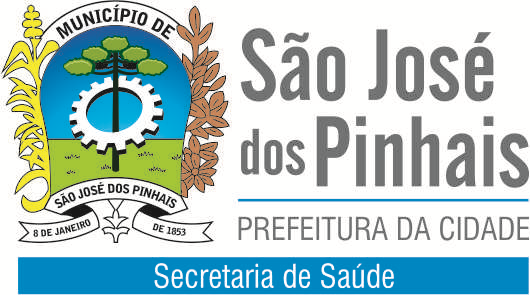 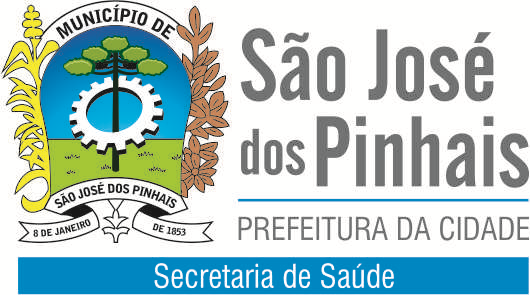 NOTIFICAÇÃO DE QUEIXA TECNICA OU SUSPEITA DE DESVIO DE QUALIDADE:MEDICAMENTO (NOME COMERCIAL): ___________________________________________FABRICANTE: _______________________________ Nº LOTE: ________________________Nº REGISTRO ANVISA: ________________________________________________________DATA DE FABRICAÇÃO: _____________________   VALIDADE: ______________________FORMA FARMACEUTICA: ______________________________________________________DESCRIÇÃO DO DESVIO:______________________________________________________________________________________________________________________________________________________________________________________________________________________________________________________________________________________________________________________________________________________________________________________________________DADOS DO NOTIFICADOR:Nome: _________________________________________________ Matricula: ______________Função: ________________________________________________Unidade ou Serviço: ______________________________________Telefone: ________________ Email: ________________________________________________Carimbo e Assinatura:_______________________________Encaminhado para Divisão de Abastecimento em: _______ / _______ / _________Recebido por: ____________________________